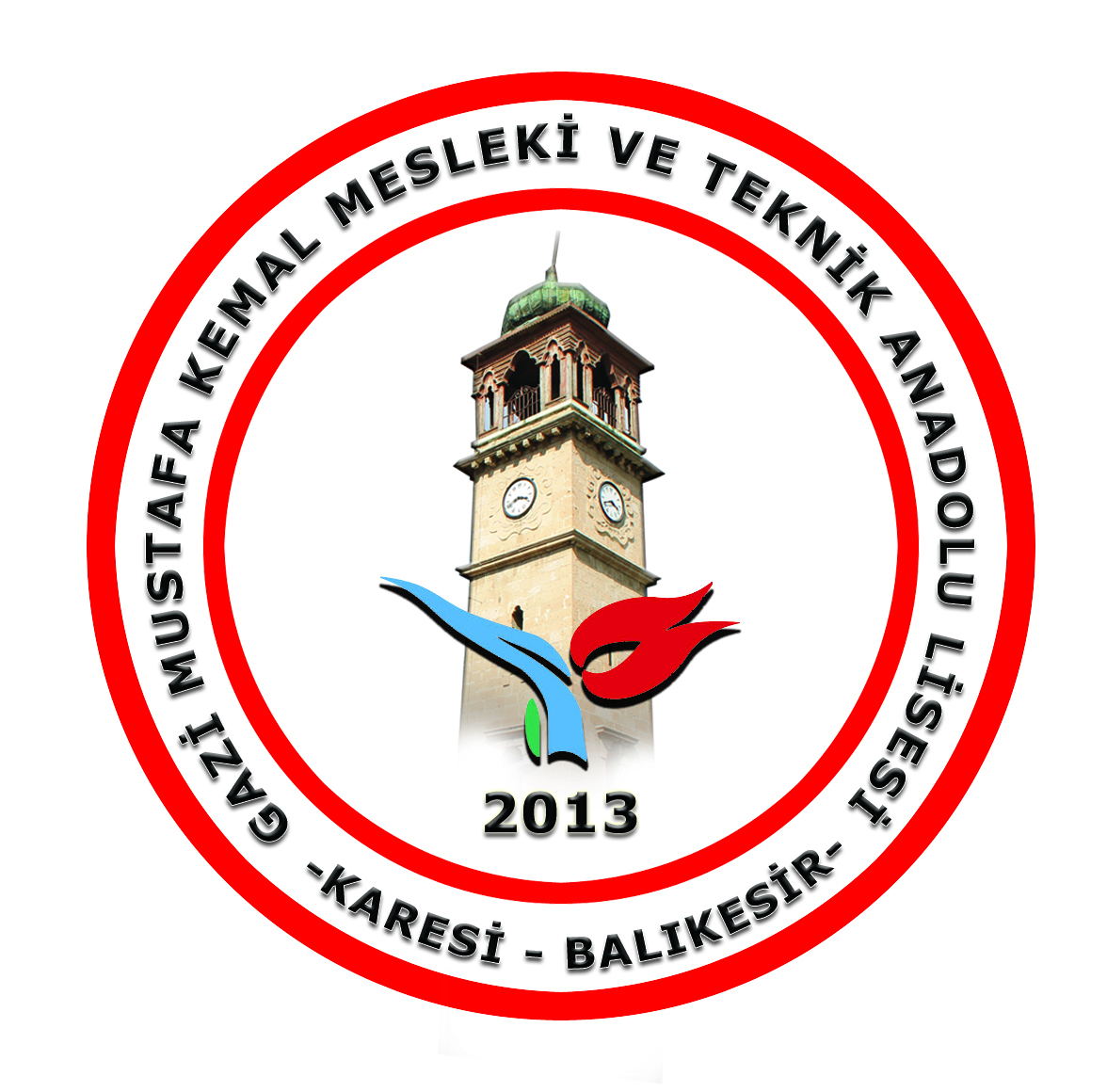 2019-2020 EĞİTİM ÖĞRETİM YILIGAZİ MUSTAFA KEMAL MESLEKİ VE TEKNİK ANADOLU LİSESİDERS KESİM RAPORU2019-2020 EĞİTİM ÖĞRETİM YILIGAZİ MUSTAFA KEMAL MESLEKİ VE TEKNİK ANADOLU LİSESİDERS KESİM RAPORU2019-2020 EĞİTİM ÖĞRETİM YILIGAZİ MUSTAFA KEMAL MESLEKİ VE TEKNİK ANADOLU LİSESİDERS KESİM RAPORU         201… – 202…. Eğitim - Öğretim yılında derslerine girdiğim, aşağıda belirtilen sınıflarda konular müfredata uygun olarak bitirilmiştir.         201… – 202…. Eğitim - Öğretim yılında derslerine girdiğim, aşağıda belirtilen sınıflarda konular müfredata uygun olarak bitirilmiştir.         201… – 202…. Eğitim - Öğretim yılında derslerine girdiğim, aşağıda belirtilen sınıflarda konular müfredata uygun olarak bitirilmiştir.SINIFIDERS ADIYILLIK PLANA UYGUN BİTİRİLİP BİTİRİLMEDİĞİ………/……/2020İmzaÖğretmenin Adı Soyadı………/……/2020İmzaÖğretmenin Adı Soyadı………/……/2020İmzaÖğretmenin Adı Soyadı